התמחות בהוראה- סטאז' תשפ"בדו"ח מפגשי מורה חונך- מתמחה שם המתמחה 				 ת.ז 				 שם מנחת הקורס 			שם ביה"ס/ גן 		 		 שכבת גיל הוראה: 			  מקצוע ההוראה 	שם המורה החונך				 ת.ז 				 שם ביה"ס/ גן 	מקצוע ההוראה 			 שכבת גיל הוראה: 		 תפקיד בביה"ס 			 וותק בהוראה 	_______________מלמד ב: אופק חדש  / עוז לתמורה  / אחרתאריך				חתימת המורה החונך  	                 חתימת מתמחה   		____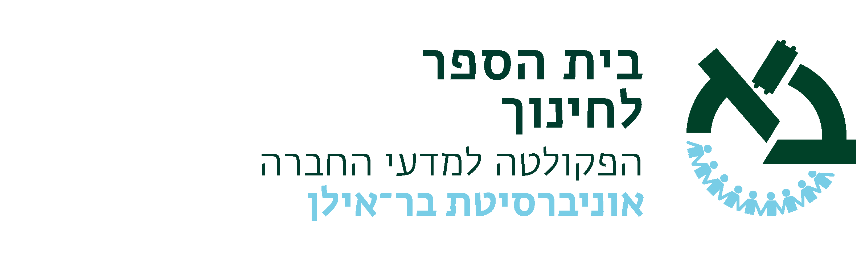 	 תאריךמקום המפגשמשך המפגשנושאי דיון מרכזייםהחלטות/ תובנות להמשך